PONIEDZIAŁEKW tym tygodniu będziemy rozmawiać o twoich rodzicach czyli o mamie i tacie. A WIĘC ZACZYNAJMY!!!!1.Obejrzyjcie obrazki, na których dzieci pomagają swoim rodzicom. Opowiedzcie, w jaki sposób dzieci pomagają w domu. Na koniec powiedz jak ty pomagasz swoim rodzicom w pracach domowych. Obrazki pochodzą z grafiki Google.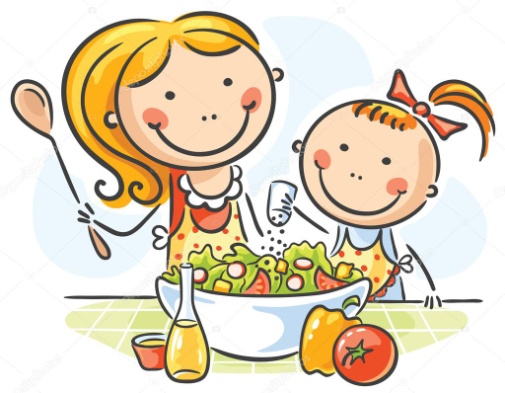 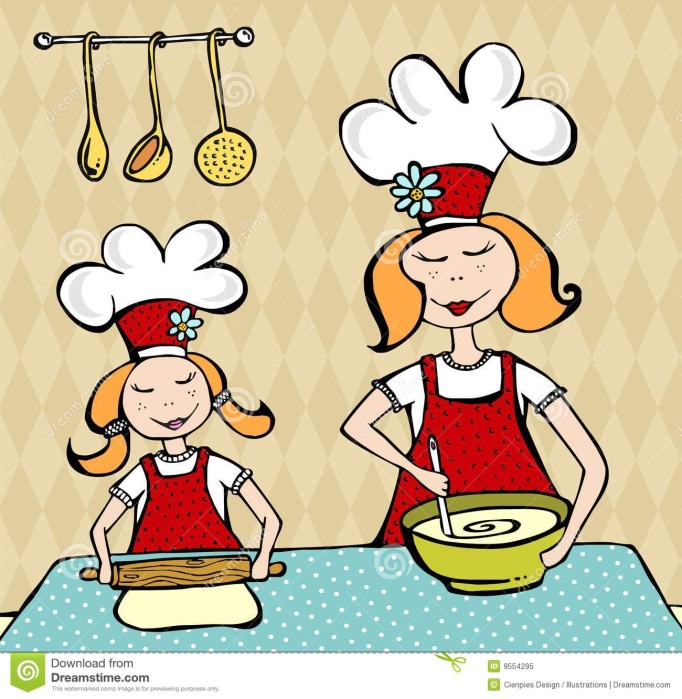 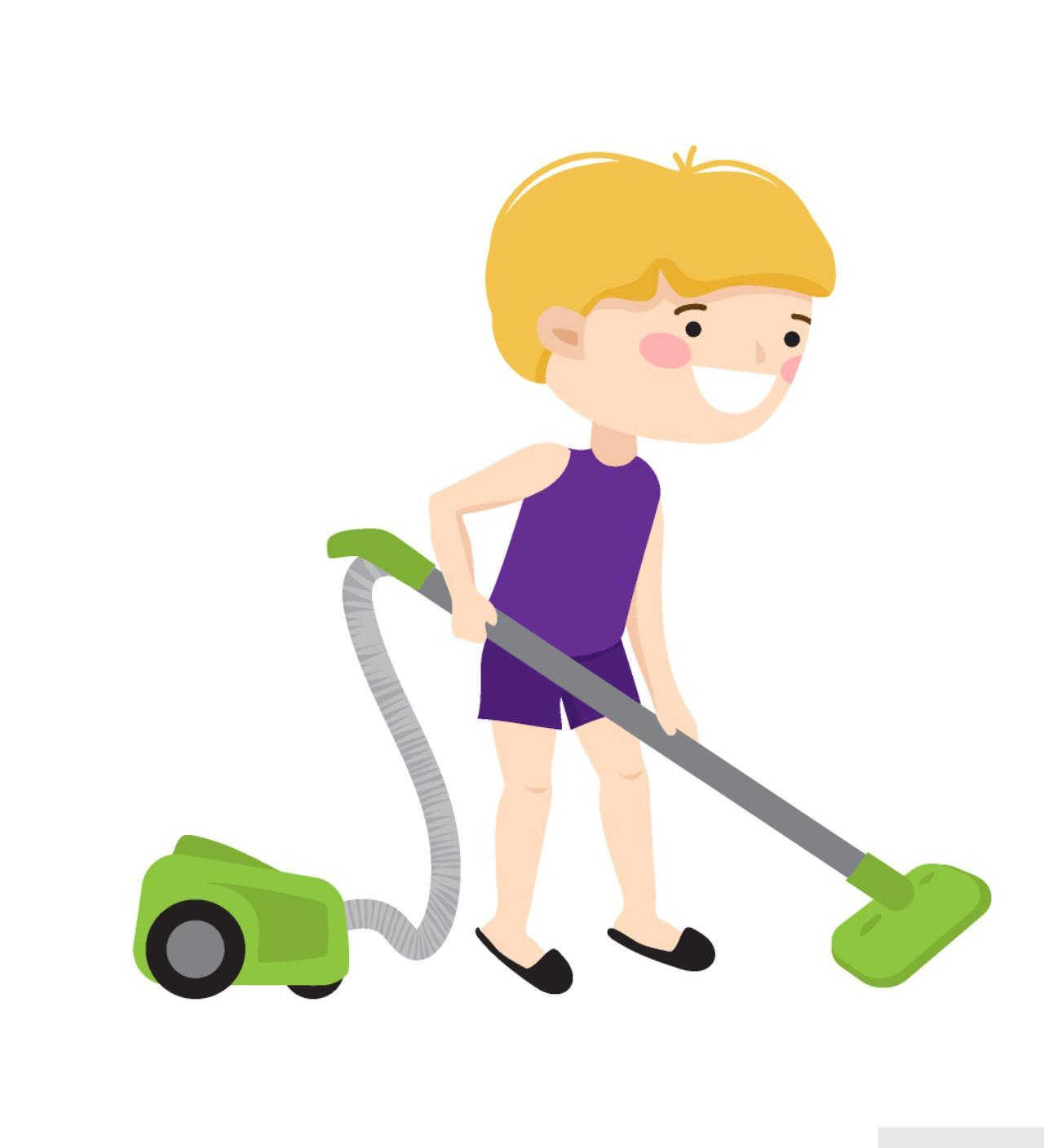 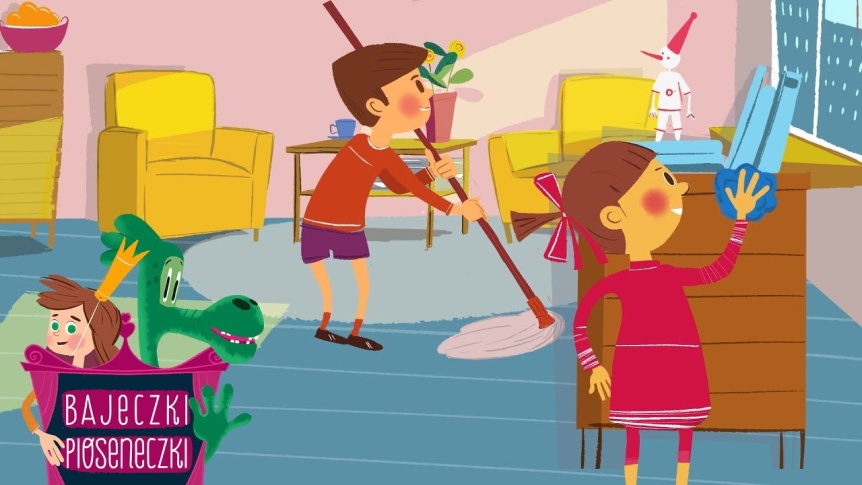 2. Popatrz na przedstawione przedmioty. Wskaż te, które służą do sprzątania. Podaj ich nazwy i pokoloruj je. Policz, ile ich jest. 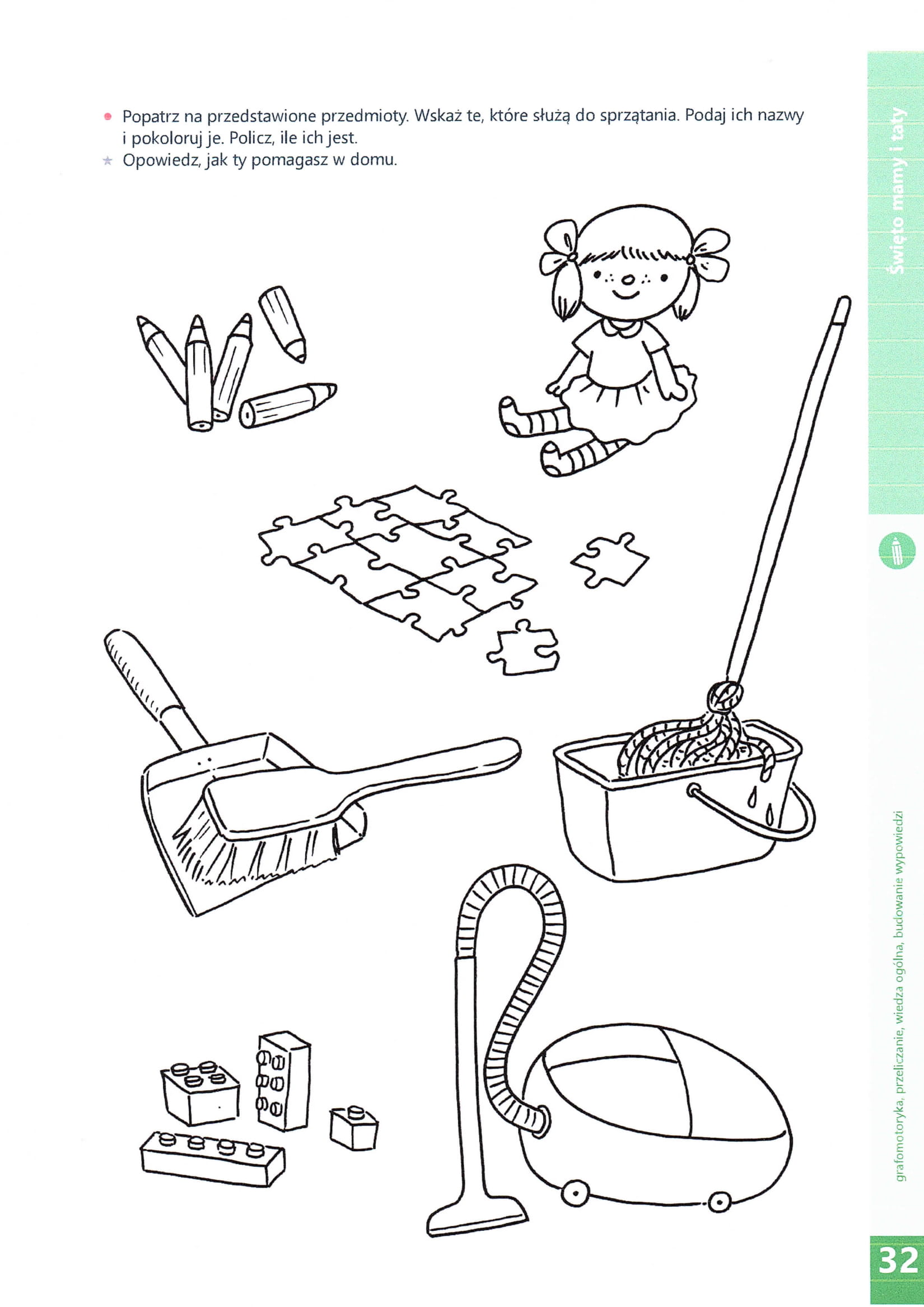 3. Czas  na zabawę. Dzisiaj proponujemy zabawy ruchowe z poduszkami.https://www.youtube.com/watch?v=j4EiXelSTkI4. ,,Mama Toli lubi kolorowe korale. Połącz tylko okrągłe koraliki. Policz, ile jest korali na sznurze.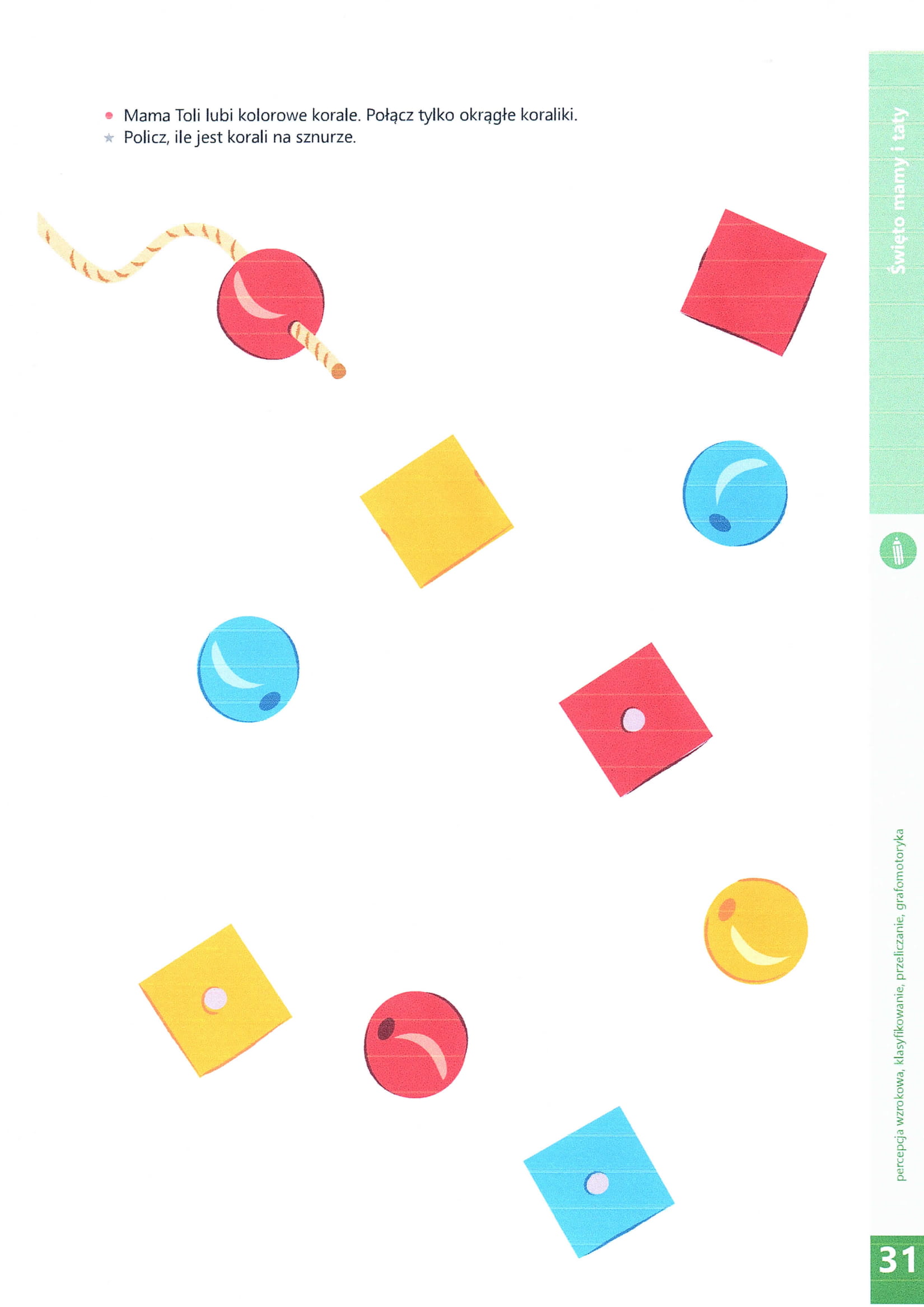 WTOREK1.Posłuchaj uważnie piosenki o czym piosenka śpiewa.https://www.youtube.com/watch?v=imoS6Wkr04wOdpowiedz na pytanie o czym śpiewała piosenka?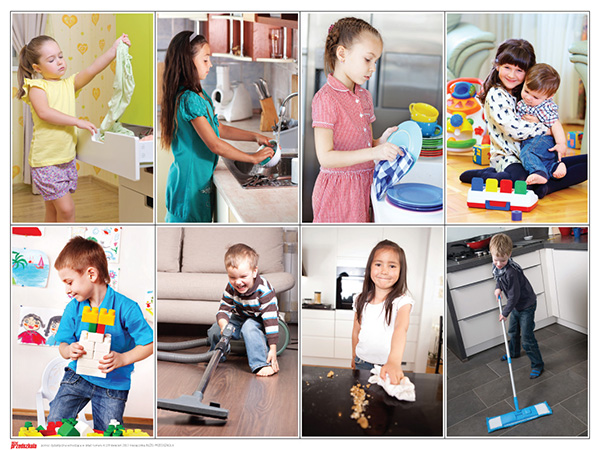 2.„Co zniknęło” ‒ Poproś, aby dziecko przyjrzało się wybranemu miejscu w domu, np. przedmiotom ustawionym na półce, i zapamiętało je. Poproś, aby się odwróciło, a w tym czasie zmień ułożenie elementów, dodaj lub schowaj wybrany przedmiot. Zachęć dziecko do odgadnięcia, co się zmieniło. Zabawa rozwija spostrzegawczość i pamięć, dzięki czemu przygotowuje dziecko do nauki rozpoznawania liter i cyfr. Stosowanie określeń nad, pod, obok, za, przed, z lewej strony, z prawej strony (w wypadku starszych dzieci) rozwija orientację w przestrzeni i kształtuje umiejętności matematyczne.3. „Dla rodziców”- pokoloruj obrazek najpiękniej jak potrafisz.Obrazki pochodzą z Grafiki Google.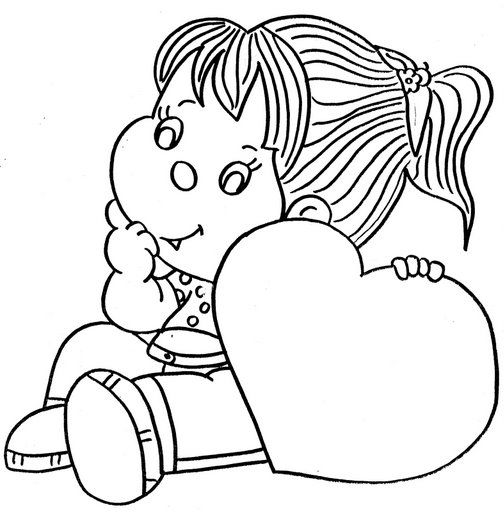 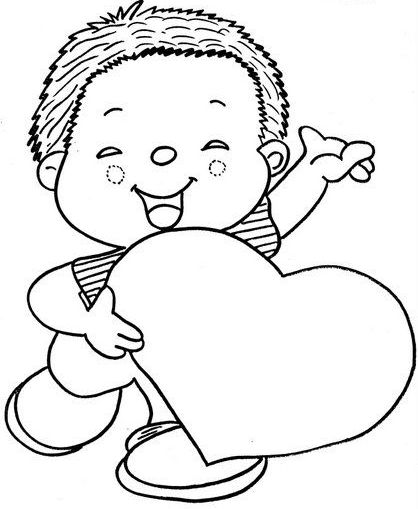 4. Zabawa ruchowa. https://www.youtube.com/watch?v=ZvvewNwtu_c5. Odszukaj na każdym wieszaku takie same obrazki jak kolorowy obrazek. Pokoloruj je według wzoru. Karta pracy pochodzi z książki: Plac zabaw. Trzylatek.. Cz.2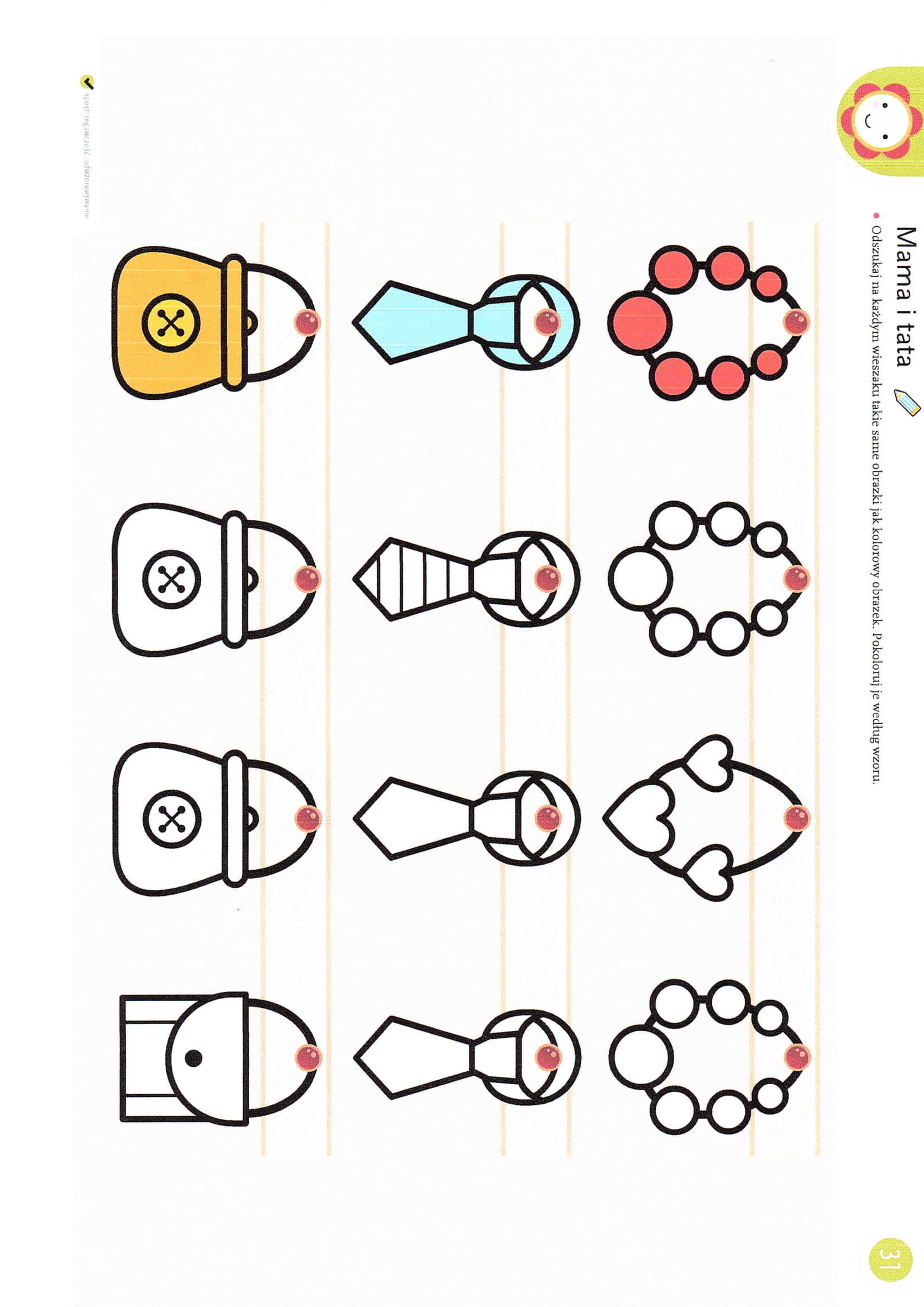 6. Przyjrzyj się obrazkom i opowiedz, co przedstawiają. Które zachowania spodobałyby się twoim rodzicom, a które nie? Pokoloruj pod obrazkami odpowiednie buźki. Karta pracy pochodzi z książki: Czterolatek w przedszkolu cz.2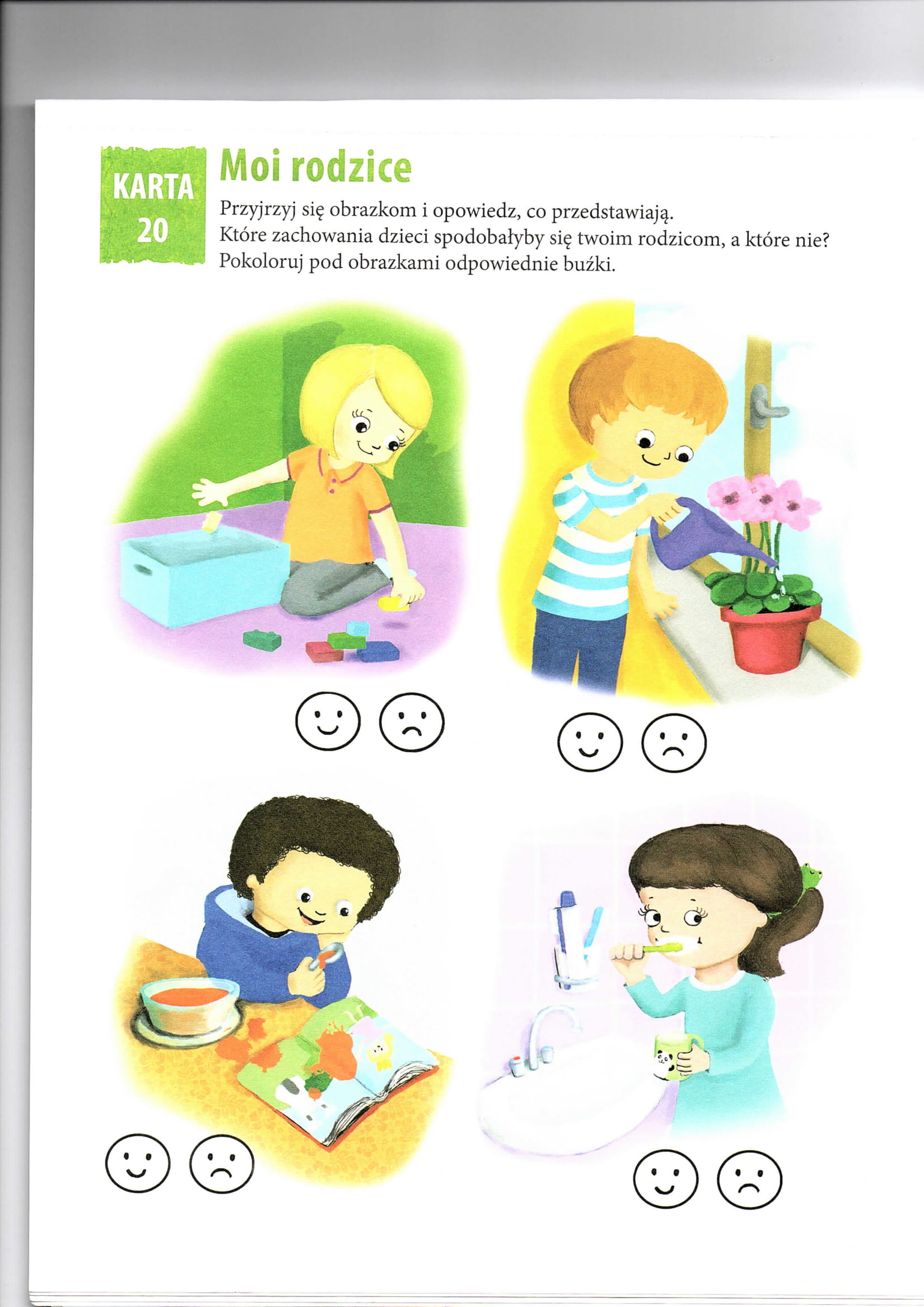 ŚRODA1.„Rodzina” - kodowanie. Zaprowadź dzieci do rodziców zgodnie z zamieszczonym kodem. Można rysować drogę kredką, można pokazać i można spróbować rysować strzałki. Zdjęcie mamy i taty oraz dzieci pochodzą z Grafiki Google.32212.A teraz trochę ruchu. Proponujemy zabawę pt. „Ciepło-zimno” ‒ wybierz niewielką zabawkę dziecka i ukryj ją w pokoju (w wersji łatwiejszej) lub w mieszkaniu (w wersji trudniejszej). Zachęć dziecko do odszukania zabawki – mów „ciepło”, gdy dziecko się zbliża do miejsca ukrycia przedmiotu lub „zimno”, jeśli się od niego oddala. W drugiej części zabawy możesz zaproponować zamianę ról – tym razem dziecko ma schować zabawkę i naprowadzać Cię na nią słowami „ciepło” lub „zimno”. Zabawa kształtuje wyobraźnię, umiejętność logicznego myślenia i reagowania na hasło. 3.Czas na trochę ruchu. Pamiętacie ,,Gumisiowy taniec? To zaczynamy!https://www.youtube.com/watch?v=jkpN3CNrG3E         4.„Dla mamy”- Pokoloruj obrazek według kodu. Możesz wypełnić białe pola kredkami, farbami czy nawet plasteliną. Obrazek pochodzi ze strony SuperKid.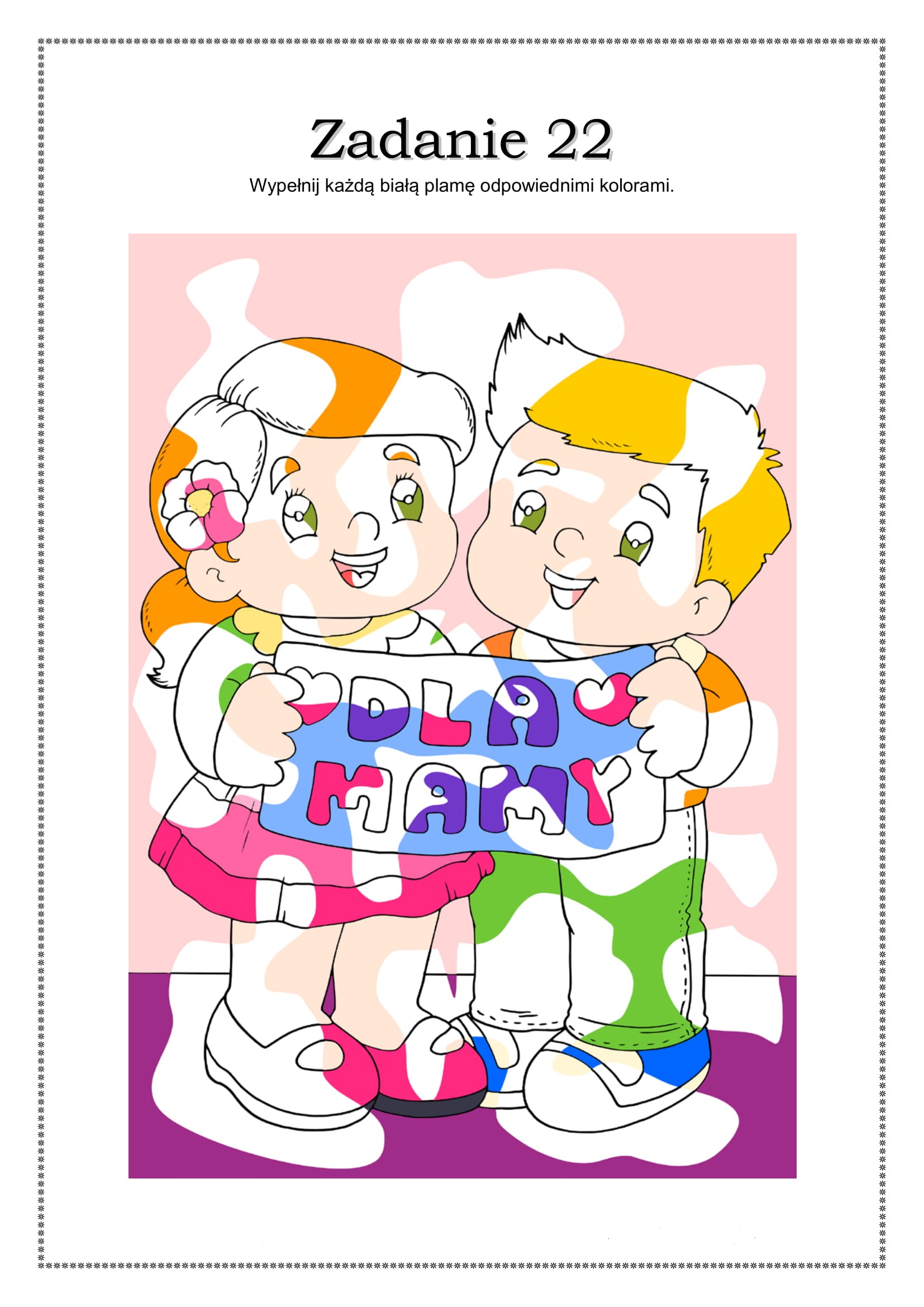 5. ,,Pomagamy rodzicom’’ – ćwiczenia spostrzegawczości. Rodzicu powycinaj małe obrazki. Zadaniem dziecka jest dopasowanie i przyklejenie  ich  do dużego obrazka.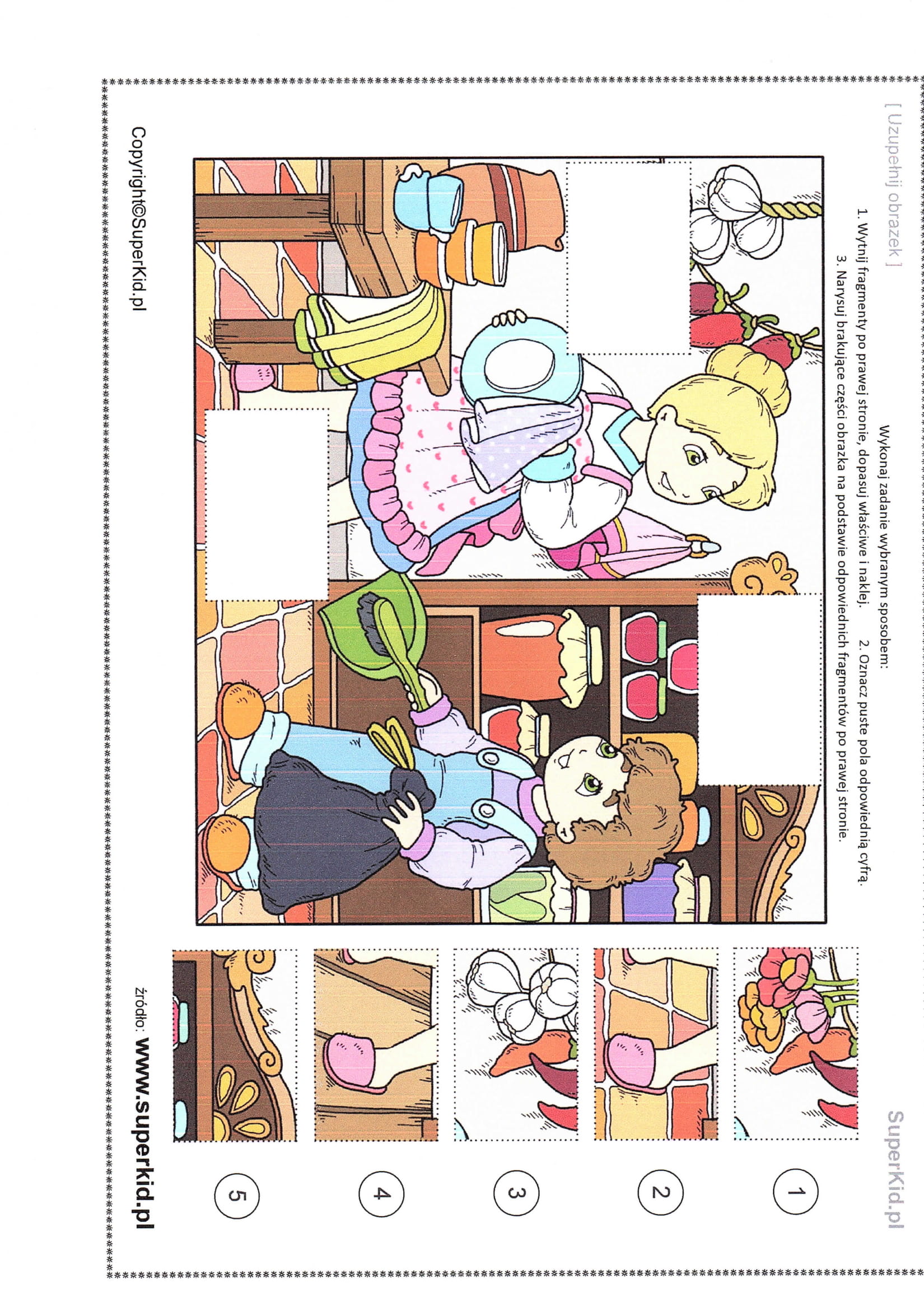 CZWARTEK1.,,Serduszko dla mamy i taty’’ – pomaluj farbami lub pokoloruj kredkami.  Podczas wykonywania pracy  zachęcamy do  wysłuchania piosenek: ,,Jesteś mamo skarbem  mym’’ -  https://www.youtube.com/watch?v=RvHfN-4Va4g,,Piosenka dla taty’’ –   https://www.youtube.com/watch?v=-VDZDUQYWDc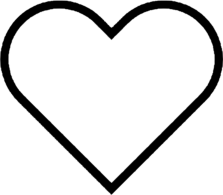 2.Zabawa ruchowa pt. ,,Na ziemi zostaję’’ https://www.youtube.com/watch?v=S5TFdKc6TB43. Pokoloruj pierwszego tulipana na czerwono,  a trzeciego na żółto. Przypominamy, że zaczynamy liczyć od lewej strony.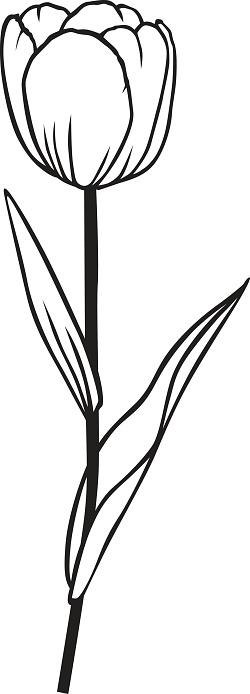 4.“Puzzle rodzina” – Zadaniem rodzica jest rozciąć obrazek po liniach, zadaniem dziecka ułożyć puzzle i przykleić na kartkę lub zostawić do ponownego wykorzystania. Ilustracja pochodzi z Grafiki Google przerobiona na potrzeby własne.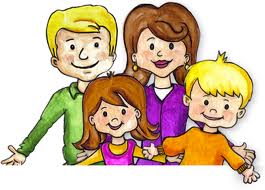 PIĄTEK1. ,,Prezent dla mamy i taty’’ – rozwiązywanie zagadekRodzicu przeprowadź najpierw krótką rozmowę z dzieckiem:-Czyje święto będziemy niedługo obchodzić?- Jak możemy zwracać się do mamy? (mama, mamusia, mamunia, mamuśka, mamcia, matulka)- Jak możemy zwracać się do taty? (tata, tatuś, tatulek, tatuńcio)-Za co kochasz swoją mamę, tatę? (tu należy zwrócić uwagę dziecka, że miłość może być bezinteresowna)1.Malutkie kuleczki
na sznur nawleczone.
Mają nimi mamy
szyje ozdobione. (korale)2. Na szyi u taty
w paski, kratki, kwiaty. (krawat)3.Choć nie ma zamka ani kluczyka,
często otwierasz ją i zamykasz.
W swym wnętrzu wiele tajemnic mieści,
wierszyków, bajek i opowieści. (książka)4. Na rękach noszą go ludzie,
popatrzą na niego krótko.
A on się dzień i noc trudzi,
wciąż chodzi, szepcząc cichutko:
tik-tak, tik-tak, tik-tak. (zegarek)5. Ze srebra lub złota zrobione,
są nimi uszy mamy ozdobione. (kolczyki)6. Kolorowe i pachnące,
czy w ogrodzie, czy na łące,
zawsze chętnie je zbieramy
na bukiecik dla swej mamy. (kwiaty)Wypowiedz się, jak lubisz spędzać czas ze swoją mama i tatą?2. Rodzice dostali prezenty od swoich dzieci. Policz kwiaty, książki i krawaty. Czego dostali  najwięcej? Czego dostali  najmniej?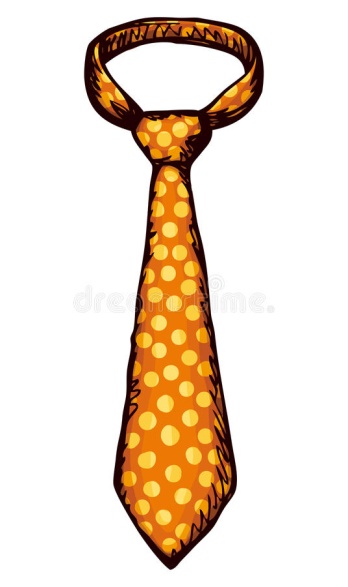 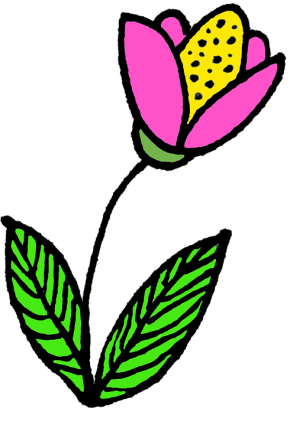 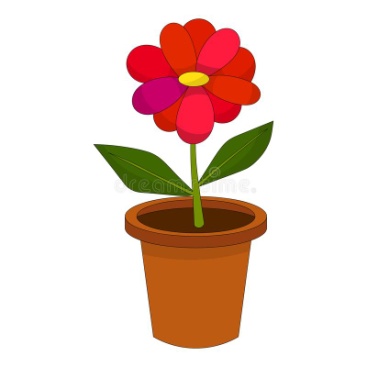 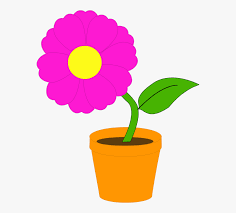 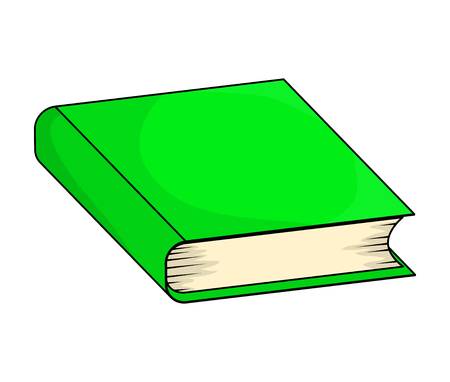 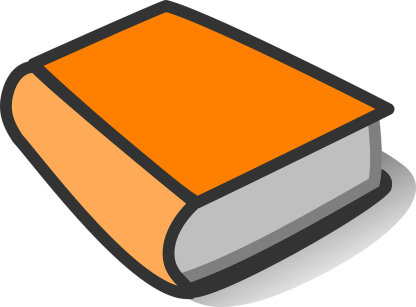 3.“Cienie”-  przyporządkuj cienie do odpowiednich osób. Każdy obrazek połącz innym kolorem. Obrazek pochodzi ze strony SuperKid.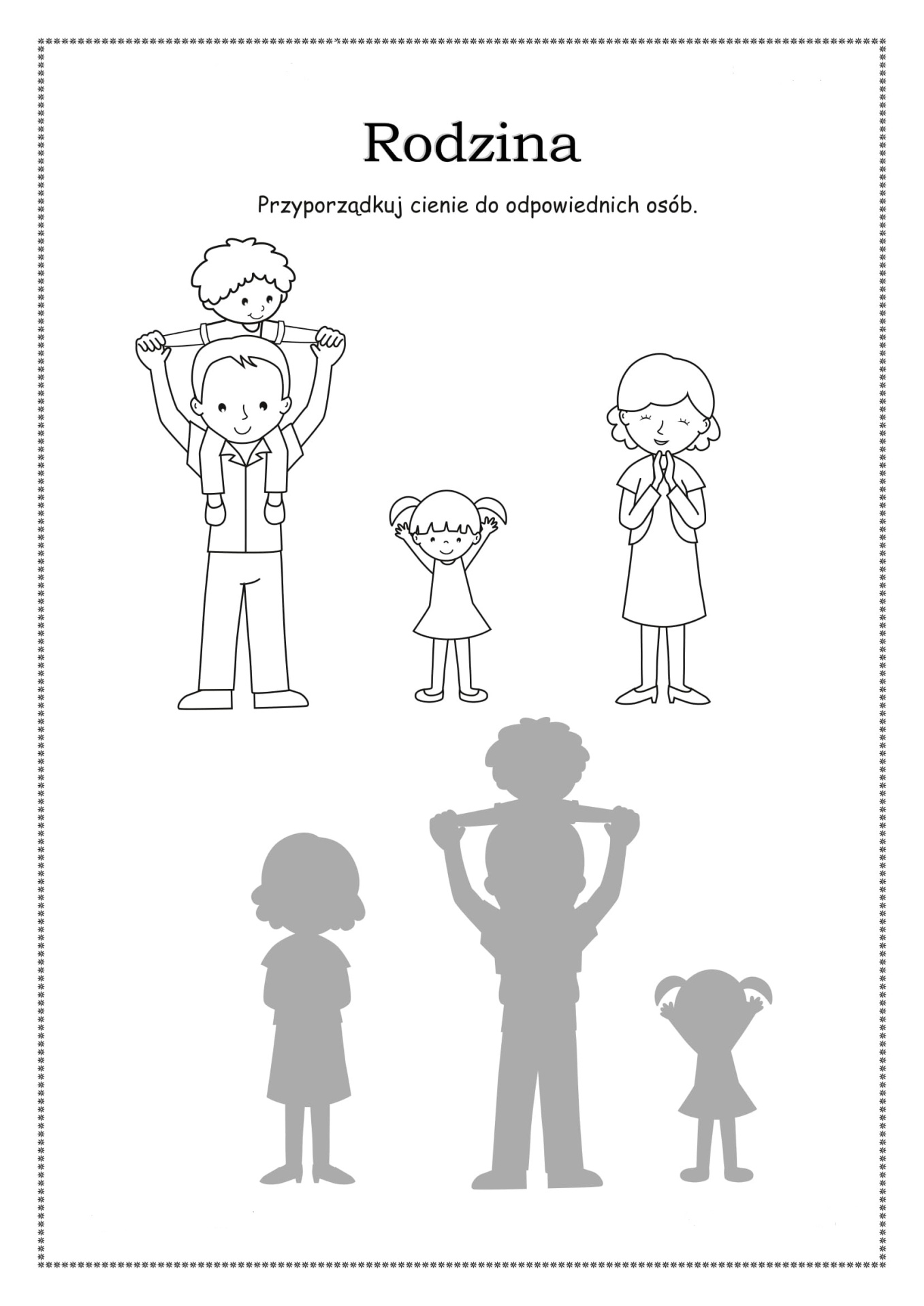 4. Połącz ze sobą obrazki tak, aby do siebie pasowały.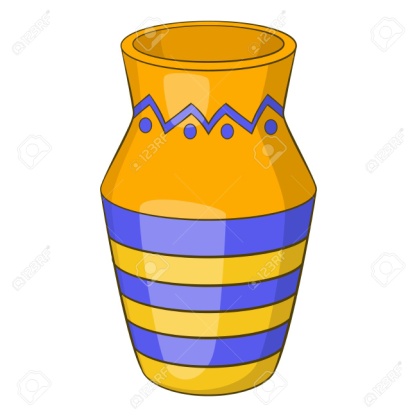 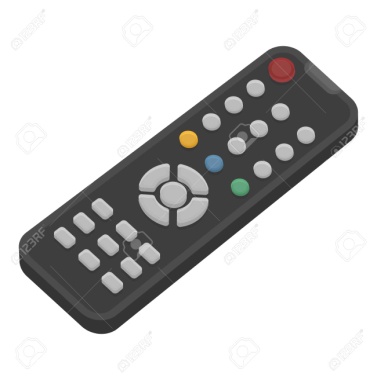 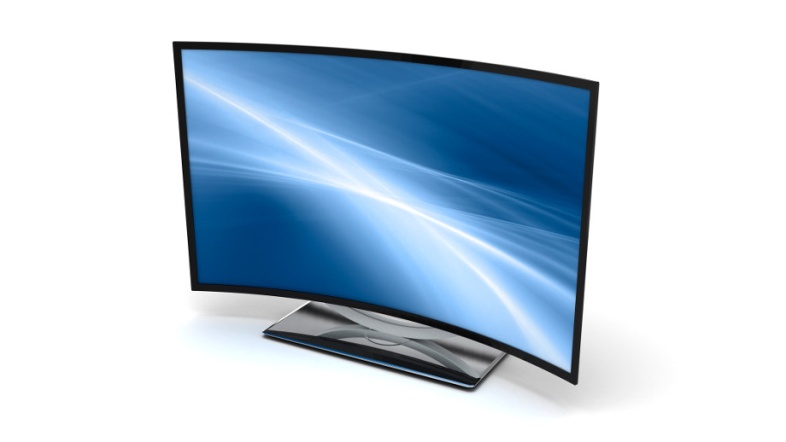 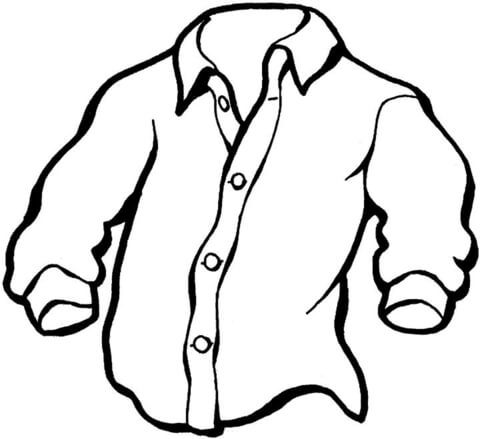 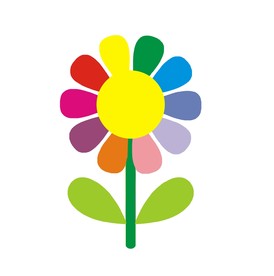 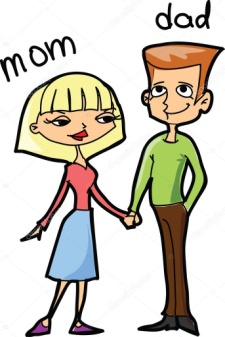 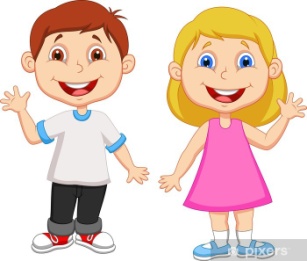 